Listopad, 2023. 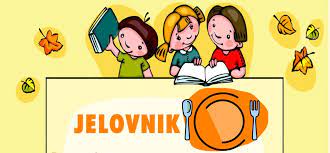 23456GL. JELO:    -  pileći odrezak u                     umakuPRILOG:  - pire krompir, kruhUŽINA:  - voćeGL. JELO:    -  povrtno varivoPRILOG:  - kruhUŽINA:  - kolačGL. JELO:    odrezakPRILOG:  kuhano povrće, kruhUŽINA:  - voćeGL. JELO:  goveđi gulašPRILOG:  palenta, kruhUŽINA:  - voćeGL. JELO:   ribaPRILOG:  blitva, kruhUŽINA:  voće910111213GL. JELO:   tjestenina u umak                       sa  šunkomPRILOG:  kruhUŽINA:   voćeGL. JELO:    grah s kobasicomPRILOG:  kruhUŽINA:  kolačGL. JELO:   odrezak od svinjetinePRILOG:  kuhano povrće, kruhUŽINA:  pudingGL. JELO:   varivo od leće i                         orzaPRILOG:  kruhUŽINA:  voćeGL. JELO:    riblji štapićiPRILOG:  kuhano povrće,                      kruhUŽINA:     voće1617181920GL. JELO:    tjestenina u umaku                     bolognesePRILOG:   cikla, kruhUŽINA:   voćeGL. JELO:   odrezak u umakuPRILOG:  pire  krompir,                    kruhUŽINA:  kolačGL. JELO:   varivo od mahunaPRILOG:  kruhUŽINA:  voćeGL. JELO:   pileći paprikašPRILOG:  palenta, kruhUŽINA:  voćeGL. JELO:    riblji odrezakPRILOG:   blitva, kruhUŽINA:     voće23GL. JELO: tjestenina u umaku                        milanesePRILOG: kruhUŽINA: voće24GL. JELO: varivo od bijelog                       KupusaPRILOG: kruhUŽINA: kolač25GL. JELO: pureći filePRILOG: kuhano povrće, kruhUŽINA: voće26GL. JELO: kiseli kupusPRILOG: kobasice, kruhUŽINA: puding27GL. JELO: pohani oslićPRILOG: kuhano povrćeUŽINA: voće